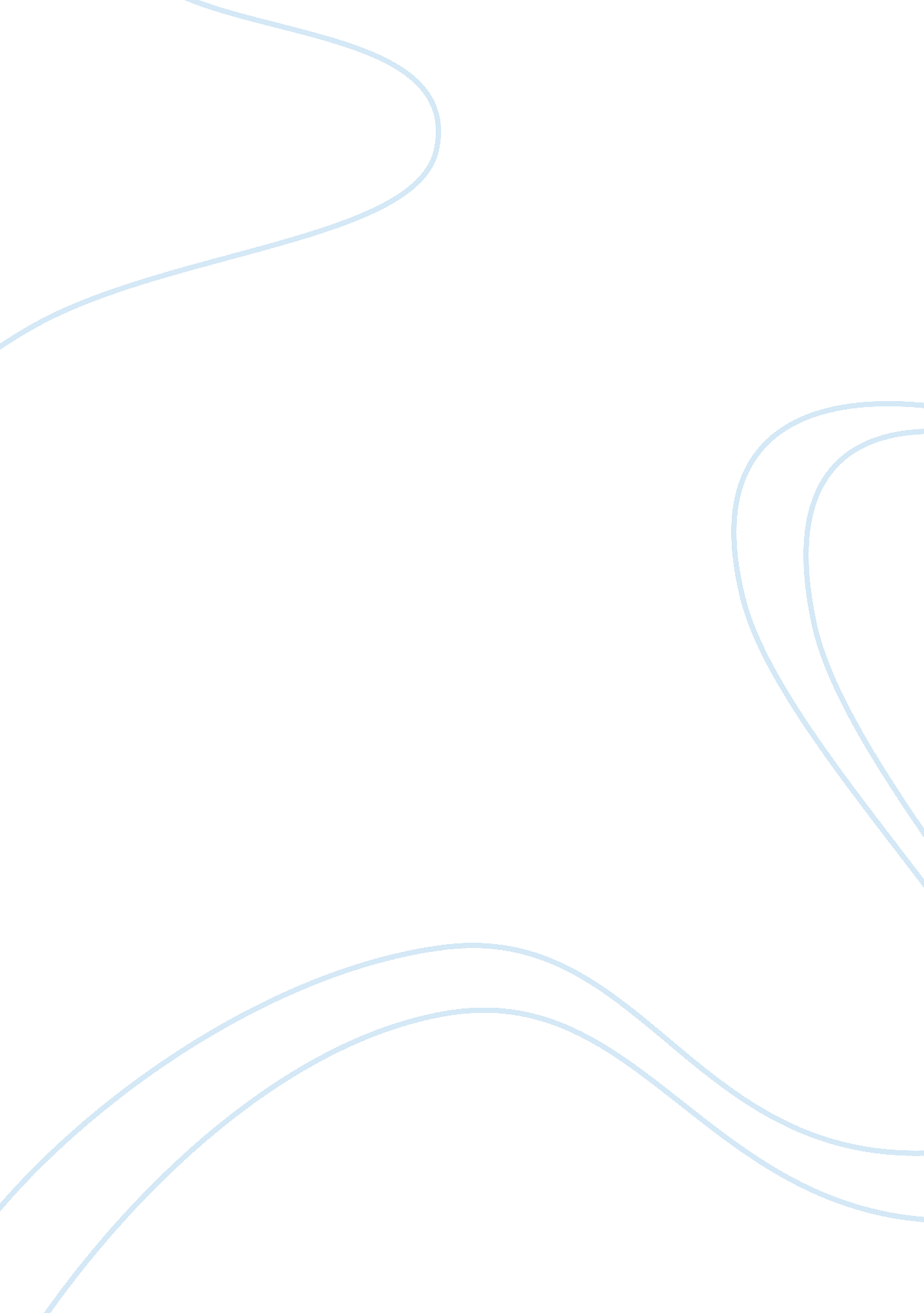 Factors affecting spousal communicationSociology, Communication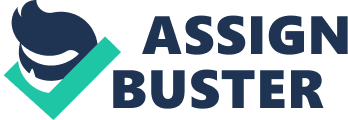 The distinctions in communication style among couples have been a subject of excitement for the investigation world for quite a while. Over decades unmistakable correspondence style between allies has incited miscommunication, battle, and even detachment between spouses. This examination separates communication styles as a factors affecting convincing correspondence between life accomplices in the forefront society. The goal of this examination is to extend the measure of learning as for viable communication and how it relates to spouses to finally manage in the invigorating of security among life accomplices and the limiting of detachment rate in the contemporary society. Today, isolate has transformed into a greatly fundamental bit of life, and it is likely that inadequate correspondence expect an imperative part in the disappointment of various relationships. Communication may incite the accomplishment of a marriage or to its detriment, dependent upon its level of sufficiency. Adapting more about the refinements in correspondence styles among spouses will help in the more powerful sending and tolerating of messages, both verbal and nonverbal. This examination will also drive communication investigate by helping people discover more about their own communication styles as individuals and by helping them pass on more enough with their associates. Research Question What are the factors affecting spousal communication? According to the research question, I was able to analyze the possible factors that affects most of the spouses’ communication in the current generation and these are the answers I was able to come up with; Conflict communication style Nonverbal communication Communicated Perspective-Taking Literature review Conflict Communication Styles One inescapable point between spouses is conflict. We are human and we for the most part have logical inconsistencies that must be settled. This is generally brought out by refinement in communication style and it is possible that these qualifications are the explanation behind battle conditions inside relationships. Hannah (2018) watched this to be legitimate in their examination of unfavorable loving, a character credit that tends to make disquieting reactions negative circumstances. They found that buddies’ usage of damaging communication styles amid conflict was particularly related to their own particular assessments and in addition their accomplices. Davila(2017) puts its that amid conflict, life accomplices may display positive critical thinking verbal correspondence, consistence, preventiveness, stiff necked attitude, and conflict commitment, withdrawal from cooperation, disdain, outrage, dread, and misery. Non-verbal Communication. To many, nonverbal correspondence may take an auxiliary parlor to verbal correspondence. It’s frequently slighted and may be regarded unimportant. Regardless, this piece of communication says a considerable measure. Nonverbal communication may involve looking, smiling, glaring, reaching, or articulations of amazement . Women have been found to show these sorts of communication more consistently than men. Stack (2015) inspected nonverbal practices related to the closeness of a couple and found that women looked assistants for an on a very basic level longer measure of time when diverged from men Nonverbal Communication. Regardless, while at the same time men express less inclination and nonverbal communication, this may not by any means suggest that they are not listening when their life accomplices address them. The reason for this was by virtue of men are depended upon to tone down their sentiments, having incredible nonverbal social capacities may be seen as socially unsatisfactory to their spouses In my assessment it is vital to consider who the more powerful communicator is with the goal that we can gain from each other on the best way to impart better. Communicated Perspective-Taking One way to deal with decide matrimonial conflict viably is for the two life accomplices to see things through the other’s perspective. Perspective-Taking demonstrates that a man sustains his/her life accomplice and is attempting to decide any issues. The exploration found that the standard way spouses detected perspective-taking from their accessories was through statement rehearses, for instance, insistence, quality, and taking duty. Nonetheless, there were basic differentiations in how hitched couples clear see perspective-taking independently. Exactly when spouses watched negative or unsupportive practices from their wives more frequently, they were less disposed to rate them as understanding their perspectives. Exactly when spouses watched care from their wives, they will presumably view them as taking their perspectives. On the other hand, pessimistic practices, for instance, thoughtlessness and logical inconsistency, were the principle factors that related to spouses’ perceptions about their husbands’ perspective taking, affirming the qualifications in correspondence tendencies among individuals. For the most part, this examination displays the gigantic effects of negative correspondence on the perspective of perspective taking between mates. As I would see it, also study of the qualifications in communication styles among individuals will provoke better understanding. Specifically, communication among affection flying creature spouses should be considered with a particular ultimate objective to acknowledge what may cause trouble immediately in a relationship and finally incite better perception of how to keep up a viable marriage. Research Design I directed this examination using orderly research outline and communication investigation. In my study I used the connection examination where inspecting outline comprised of any individual who has gotten a marriage permit in Kenya inside the most recent five years, which delivered a differing gathering of love bird individuals who have fluctuating salaries, professions, and training. To pick the example, I utilized the precise inspecting. The tenth name on the rundown will be chosen and each eighth name starting there on were picked. Twenty couples would be chosen. To begin the study, individuals would first be asked for to take the Marital Adjustment Test autonomously and in private to choose correspondence style impacts spousal correspondence. In the accompanying bit of the examination technique, three sorts of correspondence would be assessed: nonverbal, conflict and Perspective-Taking. To assess nonverbal correspondence, couples would be placed in a room that contained a kitchen and all that they may need to cook a supper. Recipes would be given and couples would be asked for to make a full dinner with their mates. The cooperation would be recorded and deciphered. A coding design would be created in perspective of the different sorts of nonverbal prompts that happened. To survey battle correspondence, individuals would be incited to relate a tale about a period when they experienced a repulsive or tense time in their marriage. Yet again, the association would be recorded and deciphered, and the coding design would be made in perspective of the particular sorts of positive and negative conflict correspondence styles that happened. The data conveyed was diverged from individuals’ scores on the Marital Adjustment Test to choose how correspondence style is a factor impacting spousal correspondence. 